Janvier 2022Chers amis,
Chères amies,Merci de votre généreux soutien à la campagne Partenaires dans la mission 2021, particulièrement dans le présent contexte de la pandémie. Nous sommes heureux d’annoncer qu’avec l’appui financier du quartier général territorial, le territoire du Canada et des Bermudes a recueilli 2 300 000 $, en soutien à l’Armée du Salut internationale.Nous espérons que vous réitérerez votre soutien à la campagne en 2022. Cette année encore, l’objectif pour le territoire du Canada et des Bermudes a été fixé à 2 300 000 $.En raison des restrictions liées aux déplacements, nous avons dû faire preuve de créativité dans la conception de la campagne. Nous avons demandé à d’autres territoires facilitateurs l’autorisation d’utiliser leurs vidéos pour compléter celles que nous avons créées. Par conséquent, cette année, la campagne mettra l’accent sur plusieurs pays :le Brésil;le Burkina Faso;le Congo (Brazzaville);l’Inde;la Zambie.Nous sommes fiers du matériel publicitaire que nous avons préparé pour promouvoir la campagne, et vous demandons d’encourager vos dirigeants locaux à l’utiliser au sein de leurs divers groupes.Le matériel publicitaire a été mis au point afin que les salutistes du territoire du Canada et des Bermudes comprennent bien l’importance de la campagne de renoncement Partenaires dans la mission, ainsi que son processus. Veuillez prendre note que si certains ministères sont mis en évidence durant la campagne, les fonds recueillis sont distribués par le Quartier général international aux territoires et aux secteurs de régions où les besoins sont criants. J’aimerais également profiter de l’occasion pour vous rappeler que tous les territoires et secteurs prennent part à la campagne de renoncement. En effet, les salutistes du monde entier sont appelés à appuyer l’œuvre internationale de l’Armée du Salut.Comme dans les années antérieures, le service territorial des finances prélèvera annuellement et de façon automatique du compte bancaire de votre entité les fonds recueillis, selon les montants indiqués dans les états financiers de votre entité. Le virement comprend le solde des fonds recueillis entre août 2021 et le 30 juin 2022. Aucun chèque ni aucune demande de paiement ne sont nécessaires pour virer les fonds.Nous vous remercions de votre soutien au ministère international de l’Armée du Salut. Mobilisons-nous pour accomplir la mission et propager la parole de Dieu!Sincères remerciements.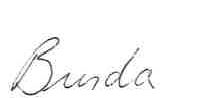 Lieutenante colonelle Brenda MurrayDirectrice du développement international
Quartier général territorial